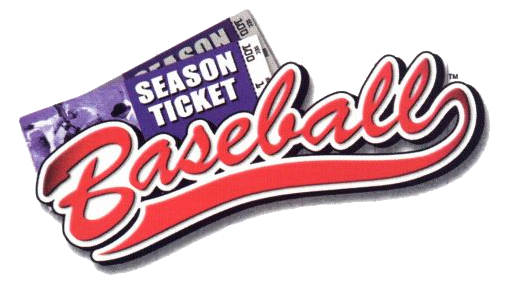 Basic RulesThese rules are a simplified version of those found in the full rulebook. You can use these in place of those rules, or as a useful introduction to them. Or you may wish to ignore them completely.ComponentsYou will need:     One (1) six-sided die.     Two (2) ten-sided dice of different colors.     Two (2) sets of team cards.     A Stadium Card (e.g. Fenway Park 1986).Setup1. Select the starting defense and starting lineup for each team. 2. Place the starting lineups in front of you, with each team’s leadoff hitter on top. If you aren’t playing with the designated hitter rule, place a “Pitcher Batting Card” at the bottom of each lineup.3. Stack each team’s pitchers in a separate pile, with the starting pitcher on top.4. Set each team’s bench players to the side.Start of PlayThe game starts with the first batter in the away team’s lineup facing off against the home team’s pitcher.To determine the result of this plate appearance, roll one of the six-sided dice and both ten-sided dice to generate a random number between 100 and 699. For example:DdH = 437Play ResultsThe six-sided determines the location of the play result:Pitcher CardsRolls of 100-299 are found on the pitcher’s card. For some rolls, the outcome is determined by the batter’s handedness. On the card below, a roll of 244 is a single (1B+) if the batter is a lefty (or switch-hitter) and a strikeout (K) if the batter is a righty.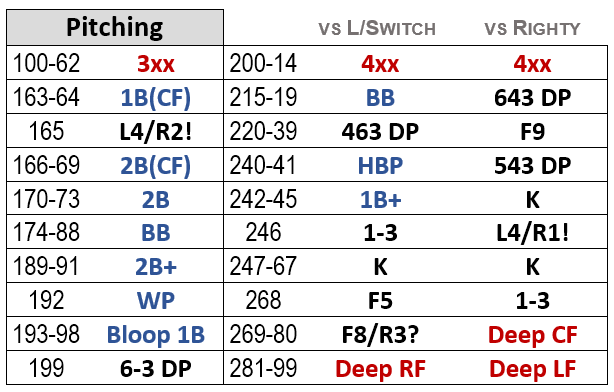 Batter CardsRolls of 300-499 are found on the batter’s card. As with pitcher cards, some rolls are affected by the current pitcher’s handedness.DefenseRolls of 510-599 are found on a defensive player’s card, with the “tens” digit specifying the position (according to the numbering system used by scorekeepers):Rare PlaysIn the full game, rolls of 500-509 trigger Rare Plays. In the Basic Game, ignore these rolls and roll again.Stadium CardRolls of 600-699 are found on the Stadium Card.
For all rolls of 600 or higher:Add 10 for each level of pitcher Fatigue (page 3).Add 10 if the home team is batting.RedirectionResults in red redirect to other cards:Reading Play ResultsEach result is described with the notation used by baseball scorekeepers. For example, hits use the following abbreviations: The following variations are also possible:Bloop HitsA “Bloop Hit” is a batted ball that hangs in the air before falling in for a hit. With less than two outs, runners must be sure the ball isn’t caught before they advance. Therefore, runner advancement on “bloop” hits is determined by the number of outs:OutsOuts also use traditional scorekeeper notation, as in the following examples:Other ResultsInterpreting Ground Out ResultsGround out results show the best possible defensive outcome, assuming the force play is in effect. For example, 643iDP refers to a “tailor-made” double play ball — but a double play can only occur with a runner on first and less than two outs. If a result is impossible, adjust the result to match the game situation: 643iDP or 6-4 with no runner on first becomes a 6-3 ground out.Runner Advancement on OutsRunners do not advance on line outs or fly outs (unless noted, e.g. F9+). On ground outs, runners advance one base.Runner EventsAdditional runner events are denoted after a slash (e.g. L6/R2!). In the Basic Game, ignore notations after a slash.Pitcher FatigueEach team’s pitcher has a Fatigue level — a number that starts at zero when a pitcher enters the game. This number increases as the pitcher becomes tired.The pitcher’s Stamina specifies the number of innings in which a pitcher can pitch without his Fatigue level rising above zero.After exceeding their Stamina, a pitcher becomes vulnerable to fatigue. From this point on, each baserunner allowed increases Fatigue by one (1).
(A baserunner is defined as a hit, walk or hit batter.)A pitcher with a Stamina of ‘0’ is vulnerable to Fatigue from the first batter they face.Effect of FatigueFor rolls of 600-699, add 10 for each level of Fatigue.
Rolls below 600 are not affected by Fatigue.Stamina RatingsIf a player has two Stamina ratings listed (e.g. 5/1) use the first rating when they are used as a starter and the second rating when they are used as a reliever.Steal Attempts (Basic Game)To steal a base, roll all three dice and add them together. Add this total to the base stealer’s Speed rating. If this equals or exceeds the number listed, the runner is safe. Otherwise, the runner is out.Sacrifice Bunts (Basic Game)With a runner on first, the offense may attempt a Sacrifice Bunt. Roll all three dice, add the player’s Bunt rating, and find the total on the following table:Additional OptionsThe Season Ticket Baseball rulebook includes rules for the following topics:Runner Advancement on HitsHit and Run / Hitting to the Right SideSqueeze PlaysBringing the Infield InWeather and InjuriesRare Playsand much more…ABPitcher CardEDefense CDBatter CardFStadium Card510-519 = Pitcher
520-529 = Catcher
530-539 = 1B
540-549 = 2B
550-559 = 3B
560-569 = SS
570-579 = LF
580-589 = CF
590-599 = RF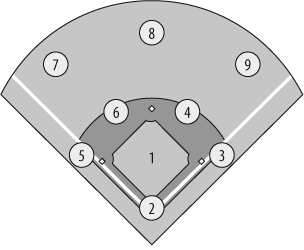 Deep LFRoll on Deep Drive table
on the Stadium CardDeep CFRoll on Deep Drive table
on the Stadium CardDeep RFRoll on Deep Drive table
on the Stadium Card3xxRedirect to a different roll,
keeping the last two digits the same.Example #1:
145 redirects to 345.56xRedirect to a different roll,
keeping the last digit the same.Example #2:
277 redirects to 567.1B(IF)Infield Single: Runners advance 1 base1B1B(LF)
1B(CF)
1B(RF)Short Single: Runners advance 1 base2BDouble: Runners advance 2 bases3BTriple: All runners scoreHRHome Run: All runners score1B+Outfield Single
Runners on 2B and 3B score.
Runner on 1B stops at 2B.1B++Long Single
All runners advance 2 bases.2B+Long Double
All runners score.Less than 2 Outs2 OutsBloop 1BAll runners
advance 1 base.All runners
advance 2 bases.Bloop 2BAll runners
advance 2 bases.All runners
advance 3 bases.KStrikeout.F9Fly out or line out to the right fielder.
Runners hold.F9+Deep fly out to the right fielder.
With less than 2 outs, the runner on 3B tags up and scores (if applicable).F9++Deep fly out. Runners on 2B and 3B
tag up and advance (if applicable).L4Line out to the second baseman.5-3Ground out to the third baseman
(who throws to 1B for the force out).
Runners advance 1 base.543 DPGround out to third.
With a runner on 1B and less than
2 outs, this is a 5-4-3 double play.
Otherwise, change to 5-3 (above).3-1Ground ball fielded by the first baseman.
1B tosses to pitcher for force out at first.3UGround ball fielded by the first baseman.
1B tags first base for unassisted force out.BBWalkRunners advance
if forcedHBPHit BatterRunners advance
if forcedE61-Base ErrorBatter safe at first
Runners advance 1 baseE6 (2)2-Base ErrorBatter safe at second
Runners advance 2 basesPBPassed BallRunners advance 1 base
(Re-roll if bases empty)WPWild PitchRunners advance 1 base
(Re-roll if bases empty)Steal 2ndSteal 3rdSteal Home161622U+ u+ U + Bunt ratingU+ u+ U + Bunt ratingTotal1-7163 DP163 DPBad bunt in front of home plate.
Ground ball double play.8263 DP263 DPBad bunt in front of home plate.
Ground ball double play.9-12KKBatter strikes out.133-63-6Runner is forced out at 2nd base.
Batter is safe at first.145-45-4Runner is forced out at 2nd base.
Batter is safe at first.15-23SAC 
(1-3)SAC 
(1-3)Batter is out.
All runners advance 1 base.24+1B(IF)1B(IF)Batter is safe with an infield hit.
All runners advance 1 base.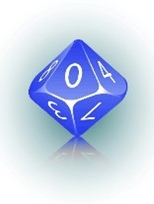 Games like Dungeons & Dragons® use the 10-sided die to generate a number between 1 and 10 — if you roll a ‘0’, you interpret it as ‘10’. Season Ticket Baseball does not do this. A zero is always a zero.